A norma del D.M. n.  94 , del D.M 7 Agosto 2020 (G.U. n. 242 del 20 settembre 2020),  e dell’art. 73-bis del D.Lgs n. 81/2008 e successive modifiche e integrazione, è indetto a Siracusa una sessione di esami così come da D.D.G. n. 4226 dell’11/11/2021, trasmesso dal Dipartimento Regionale del Lavoro, dell’Impiego, dell’Orientamento, dei Servizi e delle Attività Formative con nota n. 40824 del 15/11/2021, per il conseguimento dei certificati di abilitazione alla condotta di generatori di vapore. Gli esami avranno luogo nei mesi di Novembre – Dicembre 2022 nei luoghi e nelle date che saranno stabilite dal Presidente della Commissione esaminatrice. Per essere ammessi agli esami è necessario, alla data di scadenza del termine stabilito dal presente bando per la presentazione della domanda, aver compiuto il 18 anni di età ed aver frequentato appositi corsi di formazione tecnico-pratica secondo quanto stabilito dall’art. 4 del D.M. 7 Agosto 2020 (G.U. n. 242 del 20/09/2020.La domanda di ammissione agli esami, redatte su carta legale da €. 16,00 e sottoscritta dal candidato, deve pervenire direttamente o con raccomandata A.R., per la quale fa fede la data del timbro postale di spedizione, al Servizio XXIII  - Ispettorato Territoriale del Lavoro di Via G.B. Perasso n°. 2 – Cap. 96100 – Siracusa, IMPROROGABILMENTE ENTO IL  31 OTTOBRE 2022 e deve includere i seguenti elementi:1) Cognome e Nome, luogo e data di nascita (Comune, via o frazione, numero civico e CAP), numero di telefono e indirizzo e-mail;2) Grado per il quale il candidato intende ottenere l’abilitazione;3) Dichiarazione del possesso o meno di altro patantino di abilitazione a condurre generatori di vapore (numero, grado, data ed ufficio che lo ha rilasciato).Alla domanda devono essere allegati i seguenti documenti:A) CERTIFICATO DI NASCITA o dichiarazione sostitutiva di certificazione ai sensi dell’art. 46 del D.P.R. 28 dicembre 2000, n. 445, comprovante che l’aspirante ha compiuto 18 anni di età alla data di scadenza del bando.B) ATTESTATO di frequenza, in copia conforme all’originale, con esito positivo, di partecipazione al corso di formazione tecnico-pratico di cui all’art. 4 del D.M. 94/2020 del 07/08/2020, completato entro la scadenza del presente bando, nei termini e modalità specificato nell’allegato 2°, ciascuno in riferimento al grado di patentino che si intende conseguire.C) DUE FOTOGRAFIE FORMATO TESSERA – recenti, firmate dal candidato sul davanti della foto (la foto si richiede per chi non ha conseguito un precedente grado di abilitazione);D) CERTIFICATO o DICHIARAZIONE SOSTITUTIVA (art. 46 del D.P.R. n. 445/2000) del titolo di studio posseduto di cui all’art. 4 del D.M. 94/2020, ( congiuntamente alla certificazione corrispondente al compimento degli studi d’istruzione se del caso) oppure copia del certificato di abilitazione posseduto di grado inferiore a quello che si intende conseguire, rilasciato da almeno 1 anno dalla data di scadenza del presente bando;E) Fotocopia del documento d’identità o permesso di soggiorno se cittadino extracomunitario.In caso di mancato superamento dell’esame, deve frequentare un corso supplementare di carattere pratico, secondo le modalità previste dall’allegato II del D.M. 94/2020. La durata del corso è equivalente alla metà della durata del corso prescritto per il grado di abilitazione che si intende conseguire.N.B. ai sensi dell’art. 46 del D.P.R. n. 445/2000 è ammessa, anche contestualmente all’istanza di ammissione agli esami, dichiarazione sostitutiva per i documenti di cui ai punti A) e D), fatta salva la facoltà dell’Amministrazione di verificare la vericità delle dichiarazioni prodotte.Gli esami per il conferimento del patentino di abilitazione consistono in prove finalizzate a valutare l’acquisizione, da parte del candidato, durante il corso teorico-pratico svolto, delle necessarie conoscenze teorico-pratiche per la conduzione dei generatori di vapore e saranno effettuate su un generatore di vapore soggetto all’obbligo di conduzione ai sensi del D.M. 94/2020.I patentini di abilitazione saranno rilasciati dall’ISPETTORATO TERRITORIALE DEL LAVORO  di Siracusa Via G. B. Perasso n. 2, (angolo Via Malta) -96100  Siracusa in base alle decisioni della Commissione d’esame e previo pagamento dell’imposta di bollo. Il patentino avrà validità fino al compimento del 70° anno di età, ai sensi dell’art. 3 comma 4 del D.M. 94/2020.I candidati verranno avvertiti del giorno, ora e luogo in cui dovranno presentarsi all’esame.La mancata presentazione o il ritiro della prova d’esame, qualunque ne sia la causa, comporterà l’esclusione e il mancato rilascio dell’abilitazione richiesta.Informativa ai sensi della Legge 196/03: i dati personali sono richiesti per legge e verranno trattati per lo svolgimento delle funzioni istituzionali e nei limiti previsti dalla legge e dai regolamenti attuativi. Il responsabile del trattamento dei dati è il Capo dell’ISPETTORATO TERRITORIALE DEL LAVORO di Siracusa.Prot. n. 8541 Siracusa li, 23 SET. 2022 Il DIRIGENTE DELL’ISPETTORATO TERRITORIALE DEL LAVORO                                                                                                                                                  f.to    (Dr. Michelangelo Trebastoni)AVVERTENZEPRINCIPALI NORME PER IL RILASCIO DEI CERTIFICATI DI ABILITAZIONE- Il certificato di 1° grado abilita alla conduzione di generatore di vapore di qualsiasi tipo e di qualsiasi superficie;- il certificato di 2° grado abilita alla conduzione di generatore di vapore di qualsiasi tipo aventi una producibilità fino a 20 t/h di vapore o una superficie di riscaldamento non superiore a 500 mq;- il certificato di 3° grado abilita alla conduzione di generatore di vapore di qualsiasi tipo aventi una producibilità fino a 3 t/h di vapore o una superficie di riscaldamento non superiore a 100 mq;- il certificato di 4° grado abilita alla conduzione di generatore di vapore di qualsiasi tipo aventi una producibilità fino a 1 t/h di vapore o una superficie di riscaldamento non superiore a 30 mq;Per informazioni e chiarimenti rivolgersi all’ISPETTORATO TERRITORIALE DEL LAVORO di Siracusa Via G. B. Perasso n. 2, (angolo Via Malta) 96100- Siracusa -  e-mail-ipsrc00@regione.sicilia.it - Mail Certificata: itl.sr@certmail.regione.sicilia.it.N.B. – Ai sensi dell’art. 2 comma 6, del D.P.R. 24/10/1967, n. 1288, che approva il regolamento di esecuzione della legge 13 luglio 1966, n. 615, recante provvedimenti contro l’inquinamento atmosferico, i patentini di abilitazione per la condotta di generatore di vapore costituiscono titolo di qualifica professionale valido per il rilascio, senza esame, del patentino di 1° grado per la conduzione di impianti termici aventi potenzialità superiore alle 200.00 kcal/h (232,56 kw).REPUBBLICA ITALIANA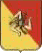 Regione SicilianaAssessorato Regionale della Famiglia, delle Politiche Sociali e del LavoroDipartimento Regionale del Lavoro, dell’Impiego, dell’orientamento, dei servizi e delle attività formativeServizio XXIII - Ispettorato Territoriale del Lavoro Siracusa Via G. B. Perasso n. 2, (angolo Via Malta) e-mail-ipsrc00@regione.sicilia.it - Mail Certificata: itl.sr@certmail.regione.sicilia.itESAMI PER CONDUTTORI DI GENERATORI DI VAPOREAVVISO